Data sporządzenia pismaWarszawa, 11 sierpnia 2015 r.COPE-PZP.212.3.3.2015/ACDotyczy: informacja o unieważnieniu postępowania nr COPE/SZP/13/2015Zamawiający informuje, że działając na podstawie art. 91 ust. 1 pkt 7 ustawy z dnia 29 stycznia 2004 - Prawo zamówień publicznych (Dz.U. z 2013 poz. 907 z późn. zm.), unieważnia postępowanie, którego przedmiotem jest „Kompleksowa obsługa podróży na terenie Europy dla uczestników projektu „EMPACT” Synthetic Drugs OAP 2015, w tym świadczenie usług rezerwacji i zakupu biletów na przewozy lotnicze oraz usług rezerwacji i zakupu miejsc hotelowych i usług towarzyszących” nr COPE/SZP/13/2015.W postępowaniu zostało złożonych 6 ofert. Polish Travel Quo Vadis sp. z o.o., ul. Ptasia 2, 00-138 Warszawa. Cena oferty 326963,77 zł (Cb – 35 zł; Ch – 35 zł). Zaoferowany czas reakcji – 2 godziny.Delta Tour sp. z o.o., ul. Czerska 18, 00-782 Warszawa. Cena oferty 323184,91 zł (Cb – 0,01; Ch – 50 zł). Zaoferowany czas reakcji – godzin.Top-Podróże Ewa Koś, Pl. Zwycięstwa 1 70-233 Szczecin. Cena oferty 322485,05 zł (Cb – 0,01; Ch – 0,01). Zaoferowany czas reakcji 1 godzina.Furnel Travel International sp. z o.o., ul. Kopernika 3, 00-367 Warszawa. Cena oferty 322651,77 zł. (Cb – 8 zł; Ch – 12 zł). Zaoferowany czas reakcji 3 godziny.Konsorcjum Why Not USA sp. z o.o. sp. K.; Why Not Fly sp. z o.o., ul. Sokoła 4a, 35-010 Rzeszów. Cena oferty 322485,05 zł (Cb – 0,01; Ch – 0,01). Zaoferowany czas reakcji 1 godzina.Polskie Linie Lotnicze LOT S.A., ul. 17 stycznia 39, 00-946 Warszawa. Cena oferty 322485,05 zł (Cb – 0,01; Ch – 0,01). Zaoferowany czas reakcji 3 godziny.Co najmniej dwie oferty niepodlegające odrzuceniu zawierają ceny transakcyjne za wystawienie biletu lotniczego i dokonanie rezerwacji hotelowej na poziomie 0,01 PLN. Jednocześnie uzyskały maksymalną liczbę punktów w kryterium „czas reakcji”. W związku z powyższym Zamawiający nie może dokonać wyboru oferty najkorzystniejszej w oparciu o przyjęte kryteria oceny ofert. Postępowanie jest zatem obarczone niemożliwą do usunięcia wadą uniemożliwiającą zawarcie niepodlegającej unieważnieniu umowy w sprawie zamówienia publicznego.Z poważaniemDokument podpisany bezpiecznym podpisem elektronicznymBartosz Ziółkowskiw/z DyrektorRozdzielnik:Polish Travel Quo Vadis sp. z o.o., ul. Ptasia 2, 00-138 Warszawa. Email borowska@polishtravel.com.pl.Delta Tour sp. z o.o., ul. Czerska 18, 00-782 Warszawa. Email bilety@delta-tour.pl. Top-Podróże Ewa Koś, Pl. Zwycięstwa 1 70-233 Szczecin.  Email biuro@toptur.pl.Furnel Travel International sp. z o.o., ul. Kopernika 3, 00-367 Warszawa. Email bilety@furnel.pl.Konsorcjum Why Not USA sp. z o.o. sp. K.; Why Not Fly sp. z o.o., ul. Sokoła 4a, 35-010 Rzeszów. Email zamowienia.publiczne@whynottravel.pl. Polskie Linie Lotnicze LOT S.A., ul. 17 stycznia 39, 00-946 Warszawa. Email w.mucha@lot.pl.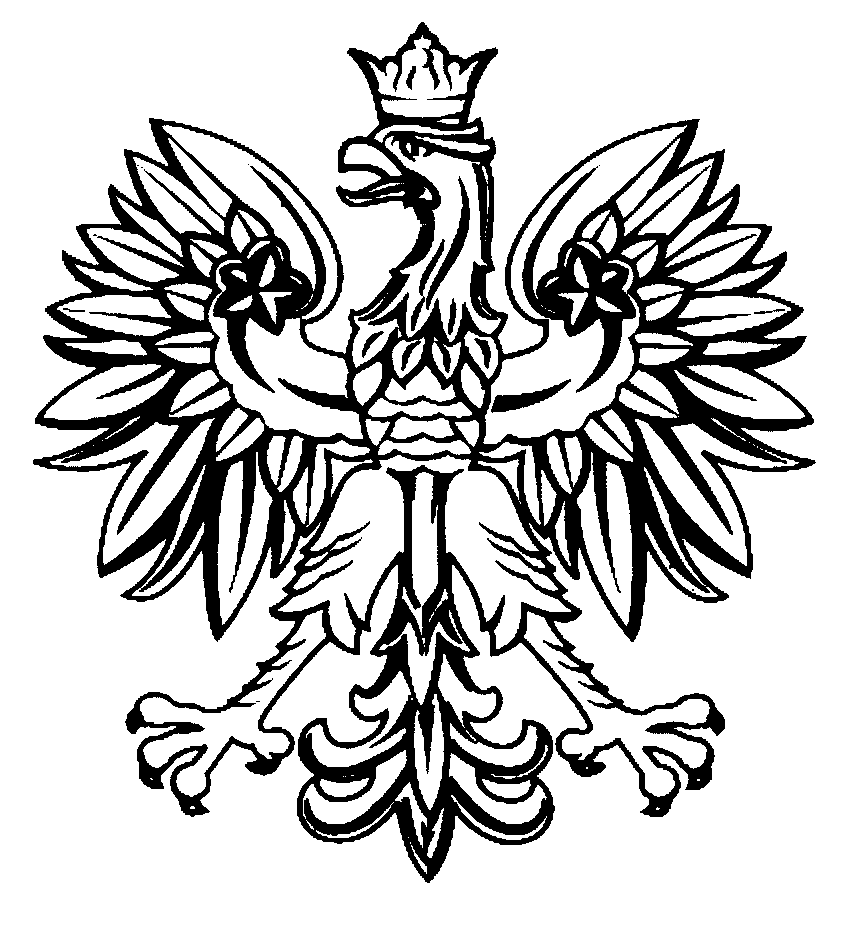 CENTRUM OBSŁUGIPROJEKTÓW EUROPEJSKICHMINISTERSTWASPRAW WEWNĘTRZNYCH